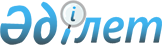 О переименовании отдельных административно-территориальных единиц Южно-Казахстанской областиРешение маслихата Южно-Казахстанской области N 5/80-IV от 27 марта 2008 года и постановление акимата Южно-Казахстанской области N 82 от 28 марта 2008 года. Зарегистрировано департаментом Юстиции Южно-Казахстанской области от 15 апреля 2008 года за N 1977



      В соответствии со статьей 11 
 Закона 
 Республики Казахстан от 8 декабря 1993 года "Об административно-территориальном устройстве Республики Казахстан" с учетом мнения населения соответстующих территорий и по предложению маслихатов и акиматов Махтаральского, Сарыагашского районов Южно-Казахстанский областной маслихат 

РЕШИЛ 

и акимат Южно-Казахстанской области 

ПОСТАНОВИЛ:






      1. Переименовать отдельные административно-территориальные единицы Южно-Казахстанской области:



по Махтааральскому району



      аул Плодовиноградное Абайского аульного округа - в аул Жузимдик;



      аул Прибрежное Абайского аульного округа - в аул Алтын кемер;



      аул Интернациональное Абайского аульного округа - в аул Жолбарыс



      Калшораев;



      аул 60 лет Казахстана Кызылкумского аульного округа - в аул Костакыр;



      аул Комсомол Кызылкумского аульного округа - в аул Жалпаккум;



      аул Железнодорожное Макталинского аульного округа - в аул Темиржол;



      аул Прогресс Жамбылского аульного округа - в аул Кокпарсай;



      аул Минеральные воды Жылысуского аульного округа - в аул Жылы су;



      аул Большевик Ш. Дильдабековского аульного округа - в аул Зердели;



      аул Кирпичное Ш. Дильдабековского аульного округа - в аул Кемер;



      аул Ленинабад Ш. Дильдабековского аульного округа - в аул Сырабат;



      аул Карис Ш. Дильдабековского аульного округа - в аул Куришти;



      аул Жданов Ш. Дильдабековского аульного округа - в аул Байдала;



      аул Чкалов Ш. Дильдабековского аульного округа - в аул Сулубулак;



по Сарыагашскому району



      аул Целинное Бирлесуского аульного округа - в аул Берекели;



      аул 60 лет Октября Бирлесуского аульного округа- в аул Казахстан;



      аул 15 лет Казахской ССР Биртилекского аульного округа-в аул Шырылдак;



      аул Энгельс Биртилекского аульного округа - в аул Енбекши;



      аул Чапаев Биртилекского аульного округа - в аул Биртилек;



      аул Стаханов Жартытюбинского аульного округа - в аул Достык;



      аул N 52 разъезд Дарбазинского аульного округа - в аул Ердаут.





      2. Настоящее решение вводится в действие по истечении десяти календарных дней со дня официального опубликования.


      Председатель сессии




      областного маслихата



      Аким области



      Секретарь областного




      маслихата


					© 2012. РГП на ПХВ «Институт законодательства и правовой информации Республики Казахстан» Министерства юстиции Республики Казахстан
				